Total due in 15 days. Overdue accounts subject to a service charge of 18% per month. 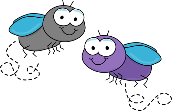 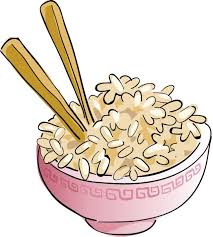 Fly’d Rice CustomsUnit-11 2488 Pitt River RdPort Coquitlam, BC V3C 1R9Canada(604) 942-1842glfish88@gmail.com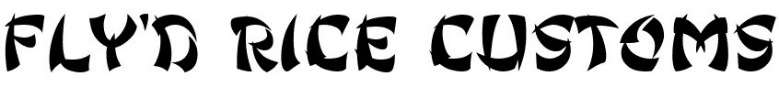 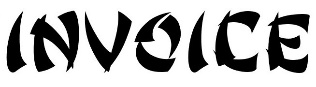 Pacific Angler 78 E BroadwayVancouver, BC V5T 1V6Canada(604) 872-2204 matt@pacificangler.ca  QuantityPRiceCrip Killas (CK) WormsTotal (CaD)Total (CaD)Total (CaD)